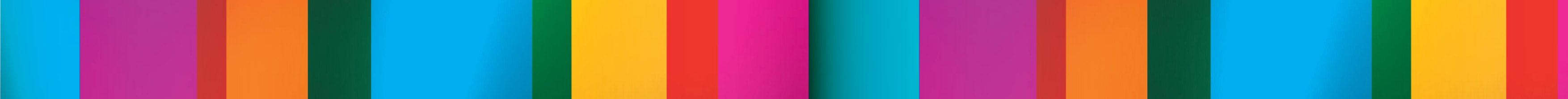 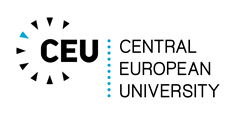 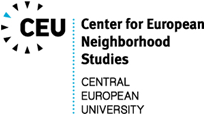 MEGHÍVÓ
Balázs Péter:Az Európai Unió külpolitikájaA szerzővel beszélget: Halm Tamás közgazdász, a Közgazdasági Szemle főszerkesztője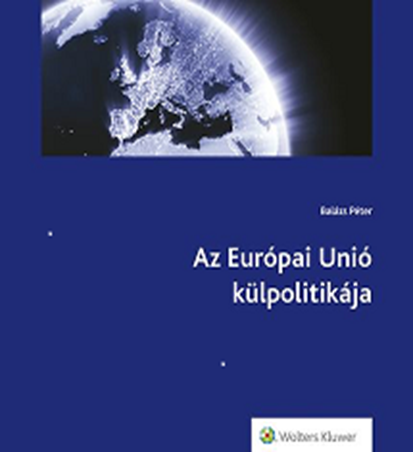 A könyv a korábban megjelent munka átdolgozott változata, hiszen a külpolitika állandó mozgásban van, válságok és kihívások követik egymást, amelyek válaszokat sürgetnek, ám jó válasz csak jól megfogalmazott kérdésre adható.A könyvről bővebben itt olvashatnak: http://jogaszvilag.hu/rovatok/vilagjogasz/az-europai-unio-kulpolitikajaA könyv a helyszínen kedvezményesen megvásárolható.Részvételi szándékát jelezze a tofalviz@ceu.edu e-mail címen.This is a Hungarian language event – Launch of the book “The Foreign Policy of the European Union” by CEU Professor Péter Balázs 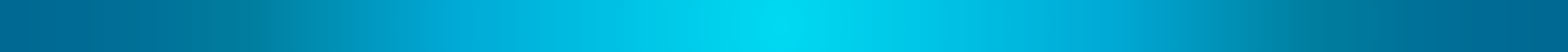 